       ФЕДЕРАЦИЯ ХОККЕЯ НИЖЕГОРОДСКОЙ  ОБЛАСТИ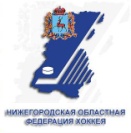           ОФИЦИАЛЬНЫЙ  ПРОТОКОЛ   МАТЧАПервенство Нижегородской области по хоккею среди подростков 2003-2004 гг. рожд. Первенство Нижегородской области по хоккею среди подростков 2003-2004 гг. рожд. Первенство Нижегородской области по хоккею среди подростков 2003-2004 гг. рожд. Первенство Нижегородской области по хоккею среди подростков 2003-2004 гг. рожд. Первенство Нижегородской области по хоккею среди подростков 2003-2004 гг. рожд.   Дата16.01.2016            Игра №   Место проведенияГородНавашино  АренаЛД «Флагман»Время14.00            Зрители82  «А»  «ОКА» Навашино  «А»  «ОКА» Навашино  «А»  «ОКА» Навашино  «А»  «ОКА» Навашино  «А»  «ОКА» Навашино  «А»  «ОКА» НавашиноВзятие воротВзятие воротВзятие воротВзятие воротВзятие воротВзятие воротВзятие воротВзятие воротУдаленияУдаленияУдаленияУдаленияУдаленияУдаленияУдаленияУдаленияУдаленияУдаления№Фамилия, ИмяФамилия, Имя(К/А)   Поз.Игр.     #   Время   ВремяГГА 1А 2ИСВремяВремя№№МинНарушение Нач. Нач.Оконч.Оконч.20 Венгрыжановский Игнат Венгрыжановский ИгнатВда10516123310171762ЗД-КЛ1017121740  Спирин Георгий  Спирин ГеоргийВДа2054968814484822ЗД-КЛ144816486  Белов Иван  Белов ИванНДа306256131313  Минеев Вадим  Минеев ВадимНДа411401377-18  Храмов Андрей  Храмов АндрейНДа5131035511    Сахаров Дмитрий  Сахаров ДмитрийНДа62418311111212  Кикеев Данила  Кикеев ДанилаНДа72607815153  Долбилкин Иван  Долбилкин ИванНДа8301086 6 15  Рысьев Данила  Рысьев ДанилаНДа9335313668+15  Платонов Сергей  Платонов СергейЗДа103450113310  Шеин Денис  Шеин ДенисЗДа11441577  Белов Степан  Белов СтепанЗ Да2  Урляпов Денис  Урляпов ДенисЗДаГлавный тренер:Главный тренер:Тренер: Долбилкин К.Ю.Тренер: Долбилкин К.Ю.Тренер: Долбилкин К.Ю.Тренер: Долбилкин К.Ю.Нач. команды:Нач. команды:Нач. команды:Нач. команды:Нач. команды:Нач. команды:Нач. команды:Нач. команды:Нач. команды:Нач. команды:Нач. команды:Нач. команды:Нач. команды:подписьподписьподписьподписьподпись  «Б» «Темп» Кулебаки  «Б» «Темп» Кулебаки  «Б» «Темп» Кулебаки  «Б» «Темп» Кулебаки  «Б» «Темп» Кулебаки  «Б» «Темп» КулебакиВзятие воротВзятие воротВзятие воротВзятие воротВзятие воротВзятие воротВзятие воротВзятие воротУдаленияУдаленияУдаленияУдаленияУдаленияУдаленияУдаленияУдаленияУдаленияУдаления№Фамилия, ИмяФамилия, Имя(К/А)   Поз.Игр.     #   Время   ВремяГГА 1А 2ИСВремяВремя№№МинНарушение Нач. Нач.Оконч.Оконч.21  Каменский Матвей  Каменский МатвейВДа331111232ТЛ-БР3311335335  Андрияшкин Вячеслав  Андрияшкин ВячеславЗДа28  Степанов Максим  Степанов МаксимЗДа90  Крылов Александр  Крылов АлександрЗДа23  Курлов Семен  Курлов СеменНДа10  Сычев Максим  Сычев МаксимНДа89  Сергеев Ефим    Сергеев Ефим  НДа17  Гливчук Валерий  Гливчук ВалерийНДа16  Борисов Глеб  Борисов ГлебНДа77  Куканов Данил  Куканов ДанилНДаГлавный тренер: Хохлов О.В.Главный тренер: Хохлов О.В.Тренер: Тренер: Тренер: Тренер: Нач. команды:Нач. команды:Нач. команды:Нач. команды:Нач. команды:Нач. команды:Нач. команды:Нач. команды:Нач. команды:Нач. команды:Нач. команды:Нач. команды:Нач. команды:подписьподписьподписьподписьподписьБроски для определения победителяБроски для определения победителяБроски для определения победителяБроски для определения победителяБроски для определения победителяВремя игры вратарейВремя игры вратарейВремя игры вратарейВремя игры вратарейВремя игры вратарейРезультат по периодамРезультат по периодамРезультат по периодам1233ОТОТБПБПОбщ.Время  матчаВремя  матчаВремя  матча«А» «Б»Вр  «А»Вр  «Б»РезультатВремяВремя«А»«А»«Б »ВзятиеворотВзятиеворот«А»524411Начало0000202021ВзятиеворотВзятиеворот«Б»00000Окончание4500202021ШтрафноевремяШтрафноевремя«А»40004Тайм-аут АШтрафноевремяШтрафноевремя«Б»00222 Тайм-аут БСудьи приоштрафованных игрокахСудьи приоштрафованных игрокахСудьи приоштрафованных игроках Ермаков М. Ермаков М. Ермаков М. Ермаков М. Ермаков М. Ермаков М.СекретарьСекретарьСекретарь Сотников С.Н. Сотников С.Н. Сотников С.Н.Судьи приоштрафованных игрокахСудьи приоштрафованных игрокахСудьи приоштрафованных игроках Кремнев С. Кремнев С. Кремнев С. Кремнев С. Кремнев С. Кремнев С.подписьподписьподписьподписьподписьподписьСудья времени матча Судья времени матча Судья времени матча  Тюндин А. Тюндин А. Тюндин А. Тюндин А. Тюндин А. Тюндин А.подписьподписьподписьподписьподписьподписьИнформаторИнформаторИнформатор Кремнев Н. Кремнев Н. Кремнев Н. Кремнев Н. Кремнев Н. Кремнев Н.подписьподписьподписьподписьподписьподписьГлавный судьяГлавный судьяБогомолов Виктор (Сосновское)Богомолов Виктор (Сосновское)Богомолов Виктор (Сосновское)Богомолов Виктор (Сосновское)Богомолов Виктор (Сосновское)Богомолов Виктор (Сосновское)Линейный судьяЛинейный судьяЛинейный судьяГлавный судьяГлавный судьяМальянов Олег (Павлово)Мальянов Олег (Павлово)Мальянов Олег (Павлово)Мальянов Олег (Павлово)Мальянов Олег (Павлово)Мальянов Олег (Павлово)Линейный судьяЛинейный судьяЛинейный судьяИнспекторИнспекторИнспекторИнспекторподписиподписиподписиподписиподписиподписиподписиподписиподписиподписиподписиподписиподписиподписиподписиподписи